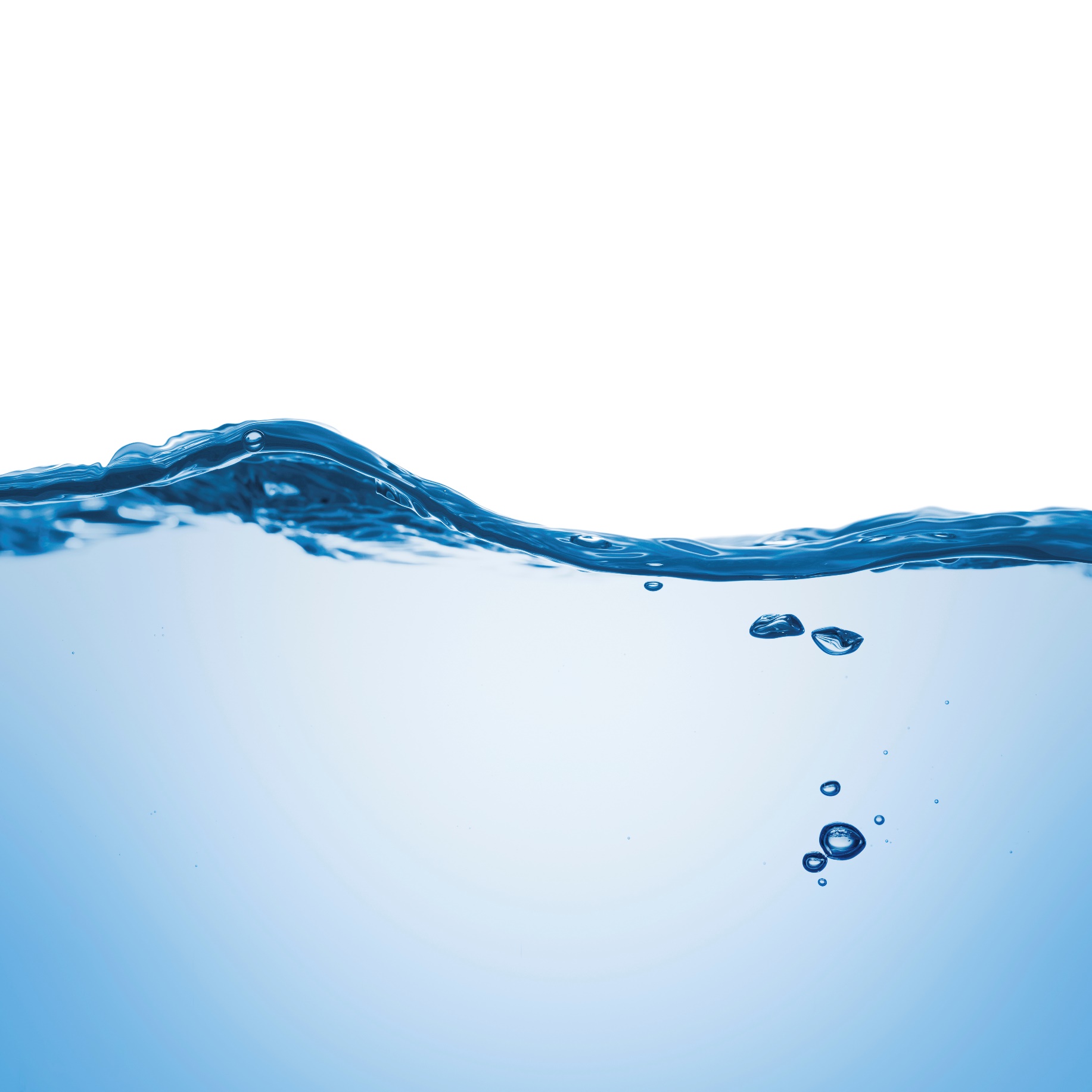 Övergripande verksamhet och utveckling av föreningenDagslägetNjurunda simsällskap bedriver simverksamhet som sträcker sig från simskola via teknikgrupper, tränings-, och tävlingsverksamhet till crawlkurser för vuxna. Föreningen vill kunna ge de som vill, möjlighet att träna och tävla på hög nivå och samtidigt erbjuda en bred verksamhet där alla får vara med och träna utifrån sina ambitioner med simning. Njurunda simsällskap vill lära ut simkunnighet och ge barn, ungdomar och vuxna möjligheten att motionera genom simidrott. Njurunda simsällskap är en simklubb för individuell utveckling av simmare i alla nivåer. En klubb med teamkänsla. Övergripande mål Njurunda simsällskap står bakom Svenska Simförbundets övergripande mål för strategi 2025. 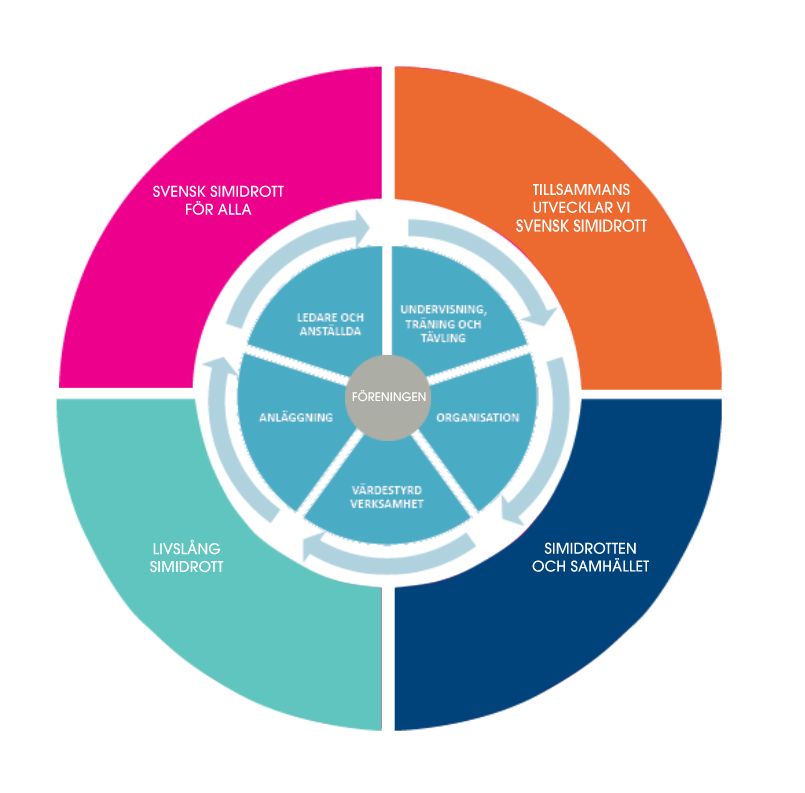 Källa: Svensk Simidrott, Verksamhetsinriktning 2018-2019Det råder fortsatt efterfrågan inom simsporten både inom simskola och kursverksamhet för vuxna och vi ser möjligheter att möta denna efterfrågan. För att frigöra tid från anställd personal i syfte att utveckla simverksamheten ska de ansvarsgrupper som etablerades under föregående år fortsätta att utvecklas då det är omsättning i grupperna. Grupperna bemannas av föräldrar med anknytning till föreningen och arbetar för att kunna genomföra väl planerade och uppskattade arrangemang samt i vissa fall löpande under året arbeta med specifika aktiviteter som exempelvis försäljning. Exempel på ansvarsgrupper är:Eventgrupp (Fika, servering, kiosk, utflykter, teamrace, klubbdag etc. )Försäljning (Shop och försäljningsaktiviteter)Tävlingsgrupp (Sälsimmet, Simiaden, Njurundasim, Sundsvalls klassikersim)Det krävs många resurser för att arrangera en hemmatävling och under kommande år kommer föreningen att försöka tillmötesgå de önskemål som finns gällande bemanning av de olika positioner som behövs. Möjlighet kommer att finnas att skriva in sig på önskad position och de positioner som inte bemannats kommer därefter att placeras ut av styrelsen. Mål 2019En ny utvärdering kommer att genomföras under året avseende det administrativa arbetet och om det visar sig att det tar för mycket tid från den operativa verksamheten för verksamhetsansvarig kommer föreningen undersöka möjlighet att köpa delar av det administrativa arbetet eller försöka hitta andra resurser inom föreningen som kan hjälpa till med det. Syftet är att frigöra tid att utveckla kärnverksamheten. Föreningen har anställd personal men för att kunna bedriva verksamheten på ett bättre sätt krävs effektivare fördelning av aktiviteter och mer strukturerade ideella insatser från föreningens medlemmar och föräldrar. För att skapa ett bättre engagemang samt vilja att bidra ska det informeras vilka förväntningar som finns på främst föräldrar när barn tar steget från simskola till träningsverksamhet. Det handlar främst om att aktivt delta i event och tävlingar som föreningen arrangerar antingen som funktionär eller genom att stötta med praktiska sysslor.Njurunda simsällskap har som mål att under 2019:Arrangera de årliga hemmatävlingarna Njurundasim och SälsimmetArrangera Simiaden under våren 2019Aktivt verka för att utbilda fler distriktsfunktionärer inom närområdet i syfte att knyta fler utbildade funktionärer till föreningenArbeta för att sprida kunskapen avseende tidtagningsutrustningFortsätta arbetet för att simmarna ska trivas i föreningen och som grund för det ska enkätundersökningar genomföras bland simmarnaFöreningen ska fortsätta att arbeta med klubbstärkande aktiviteter som till exempel Teamrace och familjedag på DyketFöreningen ska arrangera en klubbdag i samband med terminsstart för att förmedla information inför terminenFortsätta att aktivt arbeta enligt policy avseende mobbning, rasism och diskrimineringTa fram en handlingsplan för krishanteringFortsätta att samarbeta med SISU, till exempel använda deras modeller för att utveckla föreningens verksamhetArrangera bästa 4an, 3an och 2an via Svenska SimidrottsförbundetStarta upp simidrottsgrupp i syfte att kunna prova på alla simidrotterSimskolaDagslägetIdag bedrivs simskoleverksamhet i tre perioder, höst och vår och sommar.Övergripande mål Njurunda simsällskap ska fortsätta att bedriva simskole- och träningsverksamhet för barn, ungdomar och vuxna. Föreningen ska i första hand bedriva sin verksamhet i Njurundahallen.Mål 2019Föreningen ska arbeta aktivt för att behålla fler simmare som går från simskoleverksamhet till teknikgrupp. Föreningen ska undersöka möjligheten att införa intensivkurser som komplement till övrig verksamhetFöreningen ska arrangera sommarsimskola i KubenbadetTeknik, T1-T3DagslägetIdag bedrivs simverksamhet i teknikgrupper som sträcker sig från nivå 1 till 3 i två perioder, höst och vår, under året. Övergripande mål Aktiviteter för att behålla simmare i simsporten och klubbverksamheten.Mål 2019Riktad träning där äldre etablerade simmare är med och deltar i undervisningen.Föreningen kommer att erbjuda teknikgrupperna möjlighet att prova på andra grenar inom simidrottenFortsätta arbetet att utveckla simteknik hos föreningens simmare. Föreningen ska erbjuda läger till alla simmare i teknikgrupperna.  TävlingDagslägetTävlingsverksamhet bedrivs idag i Simiaden yngre, Simiaden, Sum-Sim, Sum-Sim A samt JSM/SM-A. Övergripande mål Klubben ska fortsätta vidareutveckla tävlingssimmare och målet är att fortsatt ha simmare representerade i Sum-Sim, simmare som når finalheat samt simmare som tar medalj i JSM/SM inom tre år. Klubben ska också arbeta för att förbereda simmare för landslagsuppdrag.Mål 2019Ett yngre och ett äldre lag samt 4-8 st simmare som kvalat in på Sum-Sim sommar Ett lag och 2-3 simmare som kvalar in på Sum-Sim riks höst Ett lag och 8 simmare som kvalar in till JSM 25m/50mEtablera föreningens plats med simmare som representerar Sverige och föreningen i landslagetJobba aktivt kring frågor kopplade till kost, hälsa och återhämtningFöreningen ska erbjuda läger för tävlingssimmare i Simiaden yngre, Simiaden, Sum-Sim, Sum-Sim A samt JSM/SM-A under året.VuxensimDagslägetKlubben erbjuder crawlkurser och träningsgrupper för vuxna fördelat på steg 1, steg 2 och träningsgrupp. Kurserna erbjuds vid tre omgångar om 10 tillfällen, vår, sommar och höst. Träningsgruppen erbjuder 12 tillfällen. Övergripande mål Klubben erbjuder crawlkurs- och träningsverksamhet för vuxna.Mål 2019Klubben ska bibehålla verksamheten inom vuxensim och fortsatt erbjuda kurs- och träningstillfällen.Satsningen på öppet vatten ska bibehållas Föreningen ska arrangera en swimrun-tävling (prel. 24/8)SimidrottsgruppDagslägetFöreningen har påbörjat arbete med att starta upp vattenpoloverksamhet, simhopp och konstsim. Föreningen har under året utbildat två ledare.Övergripande målFöreningen vill bredda verksamheten i syfte att behålla och vidareutveckla aktiva medlemmar samt att locka fler till simidrotten.Mål 2019Etablera schemalagd träningsverksamhetErbjuda öppna tillfällen i syfte att prova på andra grenar inom simidrottenAnvända alternativa grenar inom simidrotten som kompletterande träning i syfte att vidareutveckla exempelvis rörelsemönsterLedare, tränare och utbildningDagslägetFöreningen har totalt ca 18 avlönade ledare varav en heltidsanställd tränare. Det finns en bra stab i tävlings- och träningsverksamheten och bra ledare och instruktörer för simskoleverksamheten. Det finns ett behov av att utöka ledarstaben främst i simskoleverksamheten.Övergripande mål Ledare i föreningen ska känna föreningsanda och känna att de är värdefulla i föreningen.Mål 2019Föreningen ska ta fram riktlinjer vad det innebär att vara ledare i Njurunda SimsällskapFöreningen ska arbeta vidare med att ta fram en utvecklings- och utbildningsplan för samtliga tränarnivåer inom klubben, till exempel återkommande HLR-utbildningFöreningens mål är att ungdomar från 16 år som vill jobba inom klubben erbjuds:HLR-utbildning till samtliga ledare inom simskoleverksamhetenPlattformen och steg 1, Simlinjeassistent, via Mellannorrlands simförbund erbjuds alla ledare i klubbenSimlinjeinstruktör och Lic. Simpedagog eller Lic. Simtränare erbjuds utifrån behov till ledare som vill fortsätta att engagera sig och utvecklas inom föreningenEn gemensam träff för alla ledare inom föreningen i syfte att stärka teamkänslan inom föreningen, skapa tillhörighet och säkerställa att alla ledare i föreningen arbetar mot samma mål.Förningens verksamhetsansvarig tilldelades i november 2018 simförbundets tränar-ledarstipendium på 25 000 kr efter nominering inskickad av styrelsen. Målet 2019 är att verksamhetsansvarig ska använda pengarna till vidareutbildning och föreningen kommer att bidra med delfinansiering. Intern och extern kommunikationDagslägetHemsidan används tillsammans med Facebook och mail som primära informationskanaler inom Föreningen. Föreningen har ett framtaget informationsmaterial som används i dialogen med sponsorer. Mallar och lagringsytor finns framtagna för föreningens dokument. Övergripande mål Att utveckla verksamheten genom att nå en större publik via riktade medier.Mål 2019Ta fram en kommunikationsplan över vilken information som ska läggas ut var och när Etablera Instagram som kommunikationskanalArbeta mer aktivt med att sprida information om föreningen till medlemmarna primärt via hemsidanFörsäljningDagslägetFöreningen arbetar med försäljning av Newbody vid två tillfällen under året samt försäljning av Restaurangchansen samt fika och lotter vid hemmatävlingar. Vid valda tillfällen inventeras behov av nya beställningar av klubbkläder. Övergripande mål Medlemmarna i klubben ska gemensamt hjälpas åt och säkra intäkter till föreningen.Mål 2019För att avlasta anställd personal ska ansvariga utses för att hålla ihop och planera försäljningsaktiviteterNewbody ska säljas vid två gånger under verksamhetsåret 2019Restaurangchansen ska säljas under hösten 2019Eventuellt ska ytterligare säljaktiviteter beslutas vid behovFöreningen ska fortsatt arbeta med Freker för att få kick-back på försäljning till föreningens medlemmarFöreningen är registrerad vid Svenska spel/ Gräsroten för den som önskar koppla sitt spelkonto till FöreningenJämställdhet och integrationDagslägetSimverksamhet har under året genomförts i samarbete med Sundsvalls Kommun. Övergripande mål Föreningen ska arbeta aktivt med jämställdhet och sträva efter jämställd representation i styrelse och bland personalFöreningen ska erbjuda simverksamhet med kommun eller andra aktörer vid förfråganMål 2019Föreningen ska arrangera simidrottskollo på DyketAtt aktivt verka för behålla simmare inom simidrotten